Academic Program Review(Program Name Typed Here)IntroductionOrganization of Program Review Materials: Academic Program’s Executive SummaryComponent I: Academic Program Course Review FormComponent II: Program of Studies/Major Review FormComponent III: Response to Previous ReviewComponent IV: Review of SWC Statistical DataComponent V: Criteria for Academic Program ReviewComponent VI: Academic Program’s RecommendationsComponent VII: Academic Program Review SnapshotContributing Faculty:(Names & Titles here)Component IAcademic Program Course Review FormCopy and Paste this page if additional pages are needed* Courses should be reviewed at least every 5 years for articulation purposes. Component II
Program of Studies/Major Review FormEvery program or major that is the direct responsibility of the academic discipline should be reviewed with updated information documented on the form below.Copy and Paste this page if additional pages are neededComponent III
Response to Previous ReviewReview the last APR.  Identify program strengths, weaknesses, the recommendations for program improvements, and progress to date in a brief narrative.Component IV
Review of SWC Statistical DataPlease cut and paste tables and graphs from Data Dashboard as supporting evidence within the reflective narrative questions.
Reflective Narrative Questions 1.  What factors or overall changes in your program may have influenced or contributed to your program’s four-year observed trends from the data?2.  What program changes will you recommend that you expect would have a positive effect on your students’ outcomes?  (Please be specific.)3.   What role do modifications in your program’s budget have in impacting the outcomes of both the students who major in your program and students taking courses offered by your discipline?

4.  The data report provides the demographic diversity of students that have declared a major offered by your program.   What strategies has your program implemented in attracting a diverse involvement of students to your program?
 Component V
Criteria for Academic Program ReviewCriterion 1.0 The Student Learning Outcomes of the discipline are congruent with the goals of the program.
Please explain any “needs improvement” scores (1 or 2) in the space below or add additional comments.Reflective Narrative Questions1.  How does the program identify and measure student learning outcomes? How are learning outcomes used by the discipline? (See Appendix A)2.  What types of learning assessment beyond course grades is the department collecting?  Regularly?  Are there any summative/capstone learning results collected?3.  Give examples of how the program uses SLOs to modify instruction.4.  What needs to be accomplished next year to move toward where you want your program to be with the stated SLOs in three years (information, expertise, materials, examples, etc.)?*Responses to this criterion will reflect the progress the discipline has made in implementing SLOs.  Please see Appendix A for further explanation.Criterion 2.0 Faculty members are qualified by academic background, experience, and continuing professional staff development. Please explain any “No” or “Other” answers in the space below or add additional comments.
Reflective Narrative Questions1.  Describe how Staff Development activities are being used to enhance professional development and how the discipline benefits.2.  Describe how faculty publishing and participation in professional organizations is benefiting the discipline.3.  How does the full-time/part-time ratio impact your program?
 Criterion 3.0 Program is responsive to changing conditions within the field.Please explain any “No” or “Other” answers in the space below or add additional comments.
Reflective Narrative Questions 1.  Describe how critical thinking, reading and writing skills, and information competency are being integrated into the curriculum. 2.  How can Assist.org help your program? (See Appendix H)Criterion 4.0 Enrollment planning leads to student success.Please explain any “needs improvement” scores (1 or 2) in the space below or add additional comments.Reflective Narrative Question1.  What is the level of need for this program in the community we serve or among different student populations?Criterion 5.0 External support for career & technical programs.  	(Criterion 5.0 is only completed by Career Technical Programs)Please explain any “needs improvement” scores (1 or 2) in the space below or add additional comments.Reflective Narrative Questions1. Describe your program’s collaboration or partnerships with local industry/business, government, or private agencies and how this collaboration contributes to student learning outcomes, academic success (degree or certificate) and career placement?2.  Discuss whether your program provides entry level, in-service, and/or skill upgrade training.   Who is your primary student audience and why?  How successful are you in meeting their   educational needs?Component VI
Academic Program’s RecommendationsBased on the results of your self-study, list your program's recommendations for improvements.  Use the data and information gathered to support and formulate a plan.  List program goals and the plan for improvement based on the previous components.  These recommendations should be prioritized, include supporting informationplaced on the Summary Work Plan for implementationNumber your recommendations so that you may refer to them in the Summary Work Plan. Recommendations:  (All recommendations must be substantiated by information from the self-study.)Additional Information.  On occasion some programs may have additional documents that they feel should be included to complete the self-study.  Supporting documents may include such things as articulation agreements, consultant reports, study guides, etc (Delete this if not adding any additional information).Component VII
(Program Name) Executive SummaryLimit Executive Summary to three pages or less.  Secure signatures* before submitting to Academic Program Review Committee Chair the first week of November. Send full report electronically and original of this summary via campus mail.Attach the routing slip (See Appendix E)Academic Program:  	___								Faculty Lead Person*  							Date:				(Name & Title typed here)Committee Members* 											(Names & Titles typed below the lines)	Department Chair*							Date:				(Name & Title typed here)School Dean*	____						Date:				(Name & Title typed here)Major Findings:•	Review of Statistical Data (Component IV):  (begin typing here)•	Curriculum (Component V criteria # 1.0, 4.0): (begin typed here)•	Student Success (Component V criteria # 2.0, 3.0):  (begin typing here)•	Transfer/Placement (Component V criterion # 4.0): (begin typing here)Priority Recommendations:  (All recommendations must be substantiated either by reference to responses in the components, specific criteria, or by additional information included with the self-study.)•	Personnel (Faculty, Staff): (begin typing here)•	Instructional Materials/Technology: (begin typing here)•	Fiscal (New construction/capital outlay): (begin typing here)• Other: (begin typing here)ANNUAL NEEDS ASSESSMENT & RESOURCE ALLOCATION REQUESTSNAPSHOT 2014-2015Program Name:      	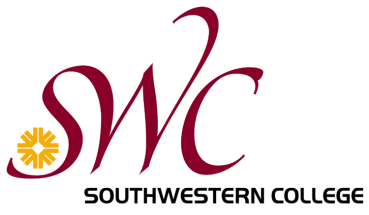 Program Designator:          (e.g., ENGL for English; please see Designator List)SITE:  Chula Vista   HEC-NCCCAC  HEC-OM   HEC-SY  Please type the information requested below:Name of Program Review Lead:       Date Submitted:      Year of Last Comprehensive Program Review        Name(s) of participating unit members:       	Please add more rows as needed.  Too add a row, click anywhere in the bottom row of this table.  After, go to the top of the screen and in the menu bar click “Table.”  From the dropdown menu select “Insert” then “Row Below.”  You can cut and paste information from the Cost and Status boxes into the new rows. SECTION II:OUTCOME, DATA AND EVIDENCE (ODE) SHEETInstitutional Student Learning Outcomes (ISLOs) as well as Strategic Priorities are listed at the end of the Snapshot for your convenience.SECTION III:CATEGORIES FOR PRIORITIZATIONHere is the link to the SWC Technology Plan:http://www.swccd.edu/techplanYou can scroll through pages 7-11 of the Tech Plan to find the sections/areas that best support your request and ITC goals.  For example, if your area needed more online support for student access, you might cite Tech Plan item A.5 in the “Tech Plan Item #” column above.“A.5. Online Learning and Support Services: Provide online access to all learning resources and student support services to assure equitable access and to meet identified student needs.”THE FOLLOWING CATEGORIES ARE FOR BUDGET DEVELOPMENT ONLY:Institutional Student Learning OutcomesISLOsCommunication Skills (Listening, Speaking, Reading, Writing)ISLO 1:  Listen and speak actively and critically to identify a person’s position and then analyze it to determine its quality.ISLO 2:  Present ideas in a clear and organized way to others.ISLO 3:  Analyze and evaluate text in writing.Thinking and Reasoning (Creative Thinking, Critical Thinking, Quantitative Reasoning)ISLO 4:  Formulate and share ideas, analyze the ideas of others, and integrate them into their thinking.ISLO 5:  Assess and analyze data and information as they investigate issues and solve problems.ISLO 6:  Use quantitative reasoning to identify, analyze and solve quantitative problems.Information Competency (Research and Technology)ISLO 7:  Research topics by identifying, analyzing and assessing the ideas from a variety of sources to conduct research.ISLO 8:  Use print material and technology to identify research needs and develop and evaluate information effectively and responsibly.Global Awareness (Social, Cultural and Civic Responsibility)ISLO 9:  Collegially work with diverse groups of people.ISLO 10: Identify and examine the cultural values of different ethic groups in a sensitive and respectful manner.ISLO 11: Analyze and evaluate the influence science, mass media, politics, socio-economics, technology, lifestyle, art, environment, religion or history have on society.ISLO 12: Identify and discuss the ethical implications of personal behavior and of political, social and economic institutions then apply to decision-making.ISLO 13: Evaluate the sustainability of economic, social & environmental systems and practices.Aesthetic and Historical Sensitivity (History, Creativity, and Artistic and Perceptual Experiences)ISLO 14: Recognize and appreciate the range of ideas and connections in artistic, political, scientific, philosophical or historical elements of human culture.ISLO 15: Demonstrate and creativity, artistic sensitivity, perceptual experiences or artistic processes.ISLO 16: Analyze and critique the philosophical, technical, historical, cultural, and aesthetic qualities of works of art. 2012-15 Strategic Priorities, Goals, ObjectivesCatalog Course NumberDate of last approval for activation, modification, or inactivation for course outlineDate of last review of prerequisites, corequisites, and/or recommended preparationsIdentify year for review, modification, or inactivation*SWC Program/Major/CertificateSWC Major CodeCertificate Code Date of Last ReviewDate of Next Review54321 Excellent   5   4   3   2   1  Needs Improvement1.1The discipline faculty, including adjunct faculty, has met to discuss Student Learning Outcomes 1.2Faculty and administrators worked toward mutually identified goals and stated Student Learning Outcomes.1.3Stated Student Learning Outcomes are consistent with the institutional mission.1.4The development of and revisions to curriculum are aligned with stated Student Learning Outcomes.1.5Discipline faculty has implemented appropriate strategies/assessment tools to measure student success of stated Student Learning Outcomes*.1.6The discipline faculty, including adjunct faculty, has discussed learning results.YesNoN/AOther2.1Faculty is involved in selection, evaluation and retention of full-time and part-time staff.2.2Faculty members are sufficient in number and diversity to provide effective instruction.2.3Full-time and Part-time ratios meet college averages.2.4Full-time and Part-time ratio meets or exceeds AB 1725 Standards (i.e. 75% Full-time/25% Part-time).2.5Faculty members are involved in professional organizations, publishing of papers/books, artistic productions, and other scholarly works.2.6Faculty members have received honors, awards, grants in support of Disciple/Program curricula.YesNoN/AOther3.1Discipline changes are consistent with technological and scientific advances, and program coursework incorporates new developments in the field.3.2Discipline faculty work with Library Faculty subject specialists to insure adequate and current resources in the Library/Learning Resource Center.3.3Courses have been articulated with feeder and transfer institutions.3.4Faculty works with transfer institutions to insure currency of course contents and standards.3.5Faculty works with professionals in the field to insure appropriateness of course content and standards.3.6Faculty members insure that SCANS (See Appendix B), SLOs and Critical Thinking standards are infused into course curricula.3.7Course curricula include issues relating to diversity and/or global awareness within student populations.54321Excellent  5  4  3  2  1  Needs Improvement4.1Changes have occurred in the number of course sections offered each semester in response to student demand.4.2Changes to schedule patterns (times, sequencing, etc.) are made to optimize student enrollment, course completion, and program completion.4.3The discipline retention rate is in line with total college retention rate.4.4Discipline is responsive to the need for articulation, integration, and sequencing of courses with transfer institutions that require these courses.4.5The transfer patterns of students in the discipline are in line with the college totals. (Transfer disciplines) 54321Excellent   5   4   3   2   1   Needs Improvement5.1Program Advisory Committee5.1a) Meets at least once a year with a minimum of five dedicated industry advisors providing input.5.1b) Reviews and approves curriculum outlines, learning objectives, and major equipment.5.1c) Confirms local labor market need for continuance of program.5.2Other accreditation/certifying agency involvement (if any)5.2a) Program has received full accreditation/certification in ____ (year). 5.2b) No major negative findings were received in the last program accreditation/certification.5.2c) Accreditation/certification recommendations have been implemented.5.3Local industry support5.3a) Industry provides equipment, supplies, and/or guest lecturers to program.5.3b) Industry provides student scholarships.5.3c) Industry provides mentoring to program students.5.3d) Industry provides cooperative education/work experience placements for students in the program.5.3e) Industry hires graduates who have completed degrees/certificates in this program.5.4Program articulation5.4a) Program has 2+2 articulation agreement(s) with feeder schools.5.4b) Program has transfer agreement(s) with local four-year colleges/universities.Identify your Program Review Level:L1	 Superintendent/President or Vice PresidentL2	 Dean L3	 DirectorL4a	 Academic Program or Non-Instructional UnitL4b	 Supervisor/Unit LeadSECTION I:SUMMARY REPORT for 2013-2014Please include goals from previous program review as well as any new goalsSECTION I:SUMMARY REPORT for 2013-2014Please include goals from previous program review as well as any new goalsSECTION I:SUMMARY REPORT for 2013-2014Please include goals from previous program review as well as any new goalsSECTION I:SUMMARY REPORT for 2013-2014Please include goals from previous program review as well as any new goalsSECTION I:SUMMARY REPORT for 2013-2014Please include goals from previous program review as well as any new goalsSECTION I:SUMMARY REPORT for 2013-2014Please include goals from previous program review as well as any new goalsSECTION I:SUMMARY REPORT for 2013-2014Please include goals from previous program review as well as any new goalsList Goals from last Snapshotas well as New Goals for 2013-2014Ranked in Order of Importance andInclude Short & Long Term GoalsStrategic Priority,Institutional Goal & Objective(see list at the end of Snapshot)Outcomes, Data & Evidence SheetItem #RequestedCategory &Rank NumberCost:Goal Status:1N/AOne Time    $ ___________Ongoing $____________AccomplishedDate ___________________In ProgressEst. DOC _______________No longer pursuing goalNew Goal2N/A One Time    $ ___________Ongoing $____________AccomplishedDate ___________________In ProgressEst. DOC _______________No longer pursuing goalNew Goal3N/AOne Time    $ ___________Ongoing $____________AccomplishedDate ___________________In ProgressEst. DOC _______________No longer pursuing goalNew Goal4N/AOne Time    $ ___________Ongoing $____________AccomplishedDate ___________________In ProgressEst. DOC _______________No longer pursuing goalNew Goal5N/AOne Time    $ ___________Ongoing $____________AccomplishedDate ___________________In ProgressEst. DOC _______________No longer pursuing goalNew GoalSLO EVIDENCE/DATABriefly describe any pertinent SLO findings below.  Information listed below should link directly to needs listed in the Snapshot report.  (Not all SLO data need be reported.  Report only SLO data that directly link to need).  Add more lines as necessary.  Recall, all learning outcomes are SLOs, regardless of what we call them.  AUOs, SAOs, CSLOs, PSLOs, GESLOs and ISLOs are all SLOs.SLO EVIDENCE/DATABriefly describe any pertinent SLO findings below.  Information listed below should link directly to needs listed in the Snapshot report.  (Not all SLO data need be reported.  Report only SLO data that directly link to need).  Add more lines as necessary.  Recall, all learning outcomes are SLOs, regardless of what we call them.  AUOs, SAOs, CSLOs, PSLOs, GESLOs and ISLOs are all SLOs.SLO EVIDENCE/DATABriefly describe any pertinent SLO findings below.  Information listed below should link directly to needs listed in the Snapshot report.  (Not all SLO data need be reported.  Report only SLO data that directly link to need).  Add more lines as necessary.  Recall, all learning outcomes are SLOs, regardless of what we call them.  AUOs, SAOs, CSLOs, PSLOs, GESLOs and ISLOs are all SLOs.SLO EVIDENCE/DATABriefly describe any pertinent SLO findings below.  Information listed below should link directly to needs listed in the Snapshot report.  (Not all SLO data need be reported.  Report only SLO data that directly link to need).  Add more lines as necessary.  Recall, all learning outcomes are SLOs, regardless of what we call them.  AUOs, SAOs, CSLOs, PSLOs, GESLOs and ISLOs are all SLOs.SLO EVIDENCE/DATABriefly describe any pertinent SLO findings below.  Information listed below should link directly to needs listed in the Snapshot report.  (Not all SLO data need be reported.  Report only SLO data that directly link to need).  Add more lines as necessary.  Recall, all learning outcomes are SLOs, regardless of what we call them.  AUOs, SAOs, CSLOs, PSLOs, GESLOs and ISLOs are all SLOs.SLO EVIDENCE/DATABriefly describe any pertinent SLO findings below.  Information listed below should link directly to needs listed in the Snapshot report.  (Not all SLO data need be reported.  Report only SLO data that directly link to need).  Add more lines as necessary.  Recall, all learning outcomes are SLOs, regardless of what we call them.  AUOs, SAOs, CSLOs, PSLOs, GESLOs and ISLOs are all SLOs.SLO EVIDENCE/DATABriefly describe any pertinent SLO findings below.  Information listed below should link directly to needs listed in the Snapshot report.  (Not all SLO data need be reported.  Report only SLO data that directly link to need).  Add more lines as necessary.  Recall, all learning outcomes are SLOs, regardless of what we call them.  AUOs, SAOs, CSLOs, PSLOs, GESLOs and ISLOs are all SLOs.Your Program DesignatorYour Program DesignatorItem #ISLO #OutcomeSource/Means of MeasurementResultsUnit Example:ADMISS18Students understand Registration information/directions and can complete the process without one-on-one, face-to-face assistance.Survey developed by Admissions personnelAfter a comprehensive student survey, it was found that a large number of students (68%) registering for courses for the first time could not do so without direct assistance.  In order to assist many students at once, Registration workshops were made available to new incoming students from local high schools.  It was found that all students who attended the workshop were able to register for courses successfully without one-on-one assistance.  It is recommended that funding be provided 1) to make the workshops available to all students and 2) to create an online workshop, similar to the on-site workshop, to train online students in the process.Discipline Example:COMMSI1Deliver a speech using appropriate nonverbal communication for a given context.In-class assessments developed by facultyAfter a comprehensive student survey, it was found that a large number of students (68%) registering for courses for the first time could not do so without direct assistance.  In order to assist many students at once, Registration workshops were made available to new incoming students from local high schools.  It was found that all students who attended the workshop were able to register for courses successfully without one-on-one assistance.  It is recommended that funding be provided 1) to make the workshops available to all students and 2) to create an online workshop, similar to the on-site workshop, to train online students in the process.S1S2S3Additional Sources of Evidence/DataBriefly describe any other pertinent evidence or data beyond SLO data.  Information listed below should link directly to needs listed in the Snapshot report.  Additional sources of evidence or data include information from surveys, internal scans, Environmental Scans, the Data Dashboard, Data mart, the Scorecard, and Institutional Performance Indicators (IPIs) data including retention rates, success rates, transfer rates, Institution-Set Standards, et cetera.  Add more lines as necessary.Additional Sources of Evidence/DataBriefly describe any other pertinent evidence or data beyond SLO data.  Information listed below should link directly to needs listed in the Snapshot report.  Additional sources of evidence or data include information from surveys, internal scans, Environmental Scans, the Data Dashboard, Data mart, the Scorecard, and Institutional Performance Indicators (IPIs) data including retention rates, success rates, transfer rates, Institution-Set Standards, et cetera.  Add more lines as necessary.Additional Sources of Evidence/DataBriefly describe any other pertinent evidence or data beyond SLO data.  Information listed below should link directly to needs listed in the Snapshot report.  Additional sources of evidence or data include information from surveys, internal scans, Environmental Scans, the Data Dashboard, Data mart, the Scorecard, and Institutional Performance Indicators (IPIs) data including retention rates, success rates, transfer rates, Institution-Set Standards, et cetera.  Add more lines as necessary.Additional Sources of Evidence/DataBriefly describe any other pertinent evidence or data beyond SLO data.  Information listed below should link directly to needs listed in the Snapshot report.  Additional sources of evidence or data include information from surveys, internal scans, Environmental Scans, the Data Dashboard, Data mart, the Scorecard, and Institutional Performance Indicators (IPIs) data including retention rates, success rates, transfer rates, Institution-Set Standards, et cetera.  Add more lines as necessary.Your Program DesignatorItem NumberSource/Means of MeasurementResults1234A. MAJOR EQUIPMENT (any single item $5,000 or more)Needed to meet Strategic or Institutional Plans and/or Institutional Goals (not for replacement items)Such as: vehicles, forklifts, specialized furniture. Do not include Technology requests in this category.A. MAJOR EQUIPMENT (any single item $5,000 or more)Needed to meet Strategic or Institutional Plans and/or Institutional Goals (not for replacement items)Such as: vehicles, forklifts, specialized furniture. Do not include Technology requests in this category.A. MAJOR EQUIPMENT (any single item $5,000 or more)Needed to meet Strategic or Institutional Plans and/or Institutional Goals (not for replacement items)Such as: vehicles, forklifts, specialized furniture. Do not include Technology requests in this category.A. MAJOR EQUIPMENT (any single item $5,000 or more)Needed to meet Strategic or Institutional Plans and/or Institutional Goals (not for replacement items)Such as: vehicles, forklifts, specialized furniture. Do not include Technology requests in this category.A. MAJOR EQUIPMENT (any single item $5,000 or more)Needed to meet Strategic or Institutional Plans and/or Institutional Goals (not for replacement items)Such as: vehicles, forklifts, specialized furniture. Do not include Technology requests in this category.A. MAJOR EQUIPMENT (any single item $5,000 or more)Needed to meet Strategic or Institutional Plans and/or Institutional Goals (not for replacement items)Such as: vehicles, forklifts, specialized furniture. Do not include Technology requests in this category.A. MAJOR EQUIPMENT (any single item $5,000 or more)Needed to meet Strategic or Institutional Plans and/or Institutional Goals (not for replacement items)Such as: vehicles, forklifts, specialized furniture. Do not include Technology requests in this category.A. MAJOR EQUIPMENT (any single item $5,000 or more)Needed to meet Strategic or Institutional Plans and/or Institutional Goals (not for replacement items)Such as: vehicles, forklifts, specialized furniture. Do not include Technology requests in this category.A. MAJOR EQUIPMENT (any single item $5,000 or more)Needed to meet Strategic or Institutional Plans and/or Institutional Goals (not for replacement items)Such as: vehicles, forklifts, specialized furniture. Do not include Technology requests in this category.Rank#I or NI(Instruc orNon- InstrucNeed)(e.g. NI)Desig-nator(e.g. “HR”)Short Title:(Max 5 words)(e.g. “New Xerox WorkCentre for HR”)Description of Item Requested:Include contact person’s namee.g. “Xerox WorkCentre 4260XF - multifunction printer (B/W); Mfg. Part: 4260/XFM|CDW Part: 2334577  UNSPSC: 44101503 Contact person: Efren Barrera”Rationale for Requests:(e.g. “The HR Office’s copier is not sufficient to meet current demands and technological need.  This copier would allow HR to scan documents easily for archiving, posting and committee work”)EstimatedOne-timeCost(e.g. $5,267.99)EstimatedOngoing Cost(annual)Strategic Priority#Organz’l Effective.B-1$$$$$$B. FACILITIESNeeded for Strategic or Institutional Plans and/or Institutional GoalsSuch as: minor remodels, renovations, office space or classroom spaceDo Not Include Prop R Items or State-funded projectsB. FACILITIESNeeded for Strategic or Institutional Plans and/or Institutional GoalsSuch as: minor remodels, renovations, office space or classroom spaceDo Not Include Prop R Items or State-funded projectsB. FACILITIESNeeded for Strategic or Institutional Plans and/or Institutional GoalsSuch as: minor remodels, renovations, office space or classroom spaceDo Not Include Prop R Items or State-funded projectsB. FACILITIESNeeded for Strategic or Institutional Plans and/or Institutional GoalsSuch as: minor remodels, renovations, office space or classroom spaceDo Not Include Prop R Items or State-funded projectsB. FACILITIESNeeded for Strategic or Institutional Plans and/or Institutional GoalsSuch as: minor remodels, renovations, office space or classroom spaceDo Not Include Prop R Items or State-funded projectsB. FACILITIESNeeded for Strategic or Institutional Plans and/or Institutional GoalsSuch as: minor remodels, renovations, office space or classroom spaceDo Not Include Prop R Items or State-funded projectsB. FACILITIESNeeded for Strategic or Institutional Plans and/or Institutional GoalsSuch as: minor remodels, renovations, office space or classroom spaceDo Not Include Prop R Items or State-funded projectsB. FACILITIESNeeded for Strategic or Institutional Plans and/or Institutional GoalsSuch as: minor remodels, renovations, office space or classroom spaceDo Not Include Prop R Items or State-funded projectsB. FACILITIESNeeded for Strategic or Institutional Plans and/or Institutional GoalsSuch as: minor remodels, renovations, office space or classroom spaceDo Not Include Prop R Items or State-funded projectsRank#I or NI(Instruc orNon- InstrucNeed)(e.g. I)Desig-nator(e.g. HESA-AT)Short Title(Max 5 words)(e.g. “New Building for Horticulture, etc.”)Description of Item Requested:Include contact person’s name(e.g. “Building needed for Horticulture, Applied Technologies and Sustainability Programs”)Rationale for Requests:(e.g. “Horticulture, Applied Technologies and Sustainability Programs work well together as a group and require classrooms in a new building” EstimatedOne-timeCost(e.g. $500,000)EstimatedOngoing Cost(annual)Strategic Priority#Physical & Fin. ResourcesB2$$$$$$C. NEW TECHNOLOGY REQUESTS ($2500+)Needed for Strategic or Institutional Plans and/or Institutional GoalsSuch as: hardware, software, printers, etc.Do not include replacement requests for Technology item or office computers in this categoryNote:  Tech Addendums are longer needed.  In addition, technology “bundles” may be included in one line item below.C. NEW TECHNOLOGY REQUESTS ($2500+)Needed for Strategic or Institutional Plans and/or Institutional GoalsSuch as: hardware, software, printers, etc.Do not include replacement requests for Technology item or office computers in this categoryNote:  Tech Addendums are longer needed.  In addition, technology “bundles” may be included in one line item below.C. NEW TECHNOLOGY REQUESTS ($2500+)Needed for Strategic or Institutional Plans and/or Institutional GoalsSuch as: hardware, software, printers, etc.Do not include replacement requests for Technology item or office computers in this categoryNote:  Tech Addendums are longer needed.  In addition, technology “bundles” may be included in one line item below.C. NEW TECHNOLOGY REQUESTS ($2500+)Needed for Strategic or Institutional Plans and/or Institutional GoalsSuch as: hardware, software, printers, etc.Do not include replacement requests for Technology item or office computers in this categoryNote:  Tech Addendums are longer needed.  In addition, technology “bundles” may be included in one line item below.C. NEW TECHNOLOGY REQUESTS ($2500+)Needed for Strategic or Institutional Plans and/or Institutional GoalsSuch as: hardware, software, printers, etc.Do not include replacement requests for Technology item or office computers in this categoryNote:  Tech Addendums are longer needed.  In addition, technology “bundles” may be included in one line item below.C. NEW TECHNOLOGY REQUESTS ($2500+)Needed for Strategic or Institutional Plans and/or Institutional GoalsSuch as: hardware, software, printers, etc.Do not include replacement requests for Technology item or office computers in this categoryNote:  Tech Addendums are longer needed.  In addition, technology “bundles” may be included in one line item below.C. NEW TECHNOLOGY REQUESTS ($2500+)Needed for Strategic or Institutional Plans and/or Institutional GoalsSuch as: hardware, software, printers, etc.Do not include replacement requests for Technology item or office computers in this categoryNote:  Tech Addendums are longer needed.  In addition, technology “bundles” may be included in one line item below.C. NEW TECHNOLOGY REQUESTS ($2500+)Needed for Strategic or Institutional Plans and/or Institutional GoalsSuch as: hardware, software, printers, etc.Do not include replacement requests for Technology item or office computers in this categoryNote:  Tech Addendums are longer needed.  In addition, technology “bundles” may be included in one line item below.C. NEW TECHNOLOGY REQUESTS ($2500+)Needed for Strategic or Institutional Plans and/or Institutional GoalsSuch as: hardware, software, printers, etc.Do not include replacement requests for Technology item or office computers in this categoryNote:  Tech Addendums are longer needed.  In addition, technology “bundles” may be included in one line item below.Rank#I or NI(Instruc orNon- InstrucNeed)(e.g. I)Desig-nator(e.g. WL)Short Title:(Max 5 words)e.g. Lang Lab Software Description of Item Requested:Include contact person’s namee.g. “new Language Lab management Software for the Language Acquisition Center (LAC). Contact Person: Dinorah Guadiana-Costa”Rationale for Requests:e.g. “The LAC needs a new voice software recognition system that can be used by both World Language students as well as World Language faculty to record, archive and assess oral proficiency exams. Without it, this process is labor intensive & inefficient”EstimatedOne-timeCost(e.g. $18,500)EstimatedOngoing Cost(annual)(e.g. $2,500 annual lic.)Tech PlanItem #(e.g. Tech Plan: Access A2)$$$$$$$$$$D. OVERARCHING NEEDS for Strategic or Institutional Plans and/or Institutional GoalsPlease do not include Technology items.  Please note: Items included in this category that should have been included in more appropriate category will be removed from prioritization.D. OVERARCHING NEEDS for Strategic or Institutional Plans and/or Institutional GoalsPlease do not include Technology items.  Please note: Items included in this category that should have been included in more appropriate category will be removed from prioritization.D. OVERARCHING NEEDS for Strategic or Institutional Plans and/or Institutional GoalsPlease do not include Technology items.  Please note: Items included in this category that should have been included in more appropriate category will be removed from prioritization.D. OVERARCHING NEEDS for Strategic or Institutional Plans and/or Institutional GoalsPlease do not include Technology items.  Please note: Items included in this category that should have been included in more appropriate category will be removed from prioritization.D. OVERARCHING NEEDS for Strategic or Institutional Plans and/or Institutional GoalsPlease do not include Technology items.  Please note: Items included in this category that should have been included in more appropriate category will be removed from prioritization.D. OVERARCHING NEEDS for Strategic or Institutional Plans and/or Institutional GoalsPlease do not include Technology items.  Please note: Items included in this category that should have been included in more appropriate category will be removed from prioritization.D. OVERARCHING NEEDS for Strategic or Institutional Plans and/or Institutional GoalsPlease do not include Technology items.  Please note: Items included in this category that should have been included in more appropriate category will be removed from prioritization.D. OVERARCHING NEEDS for Strategic or Institutional Plans and/or Institutional GoalsPlease do not include Technology items.  Please note: Items included in this category that should have been included in more appropriate category will be removed from prioritization.D. OVERARCHING NEEDS for Strategic or Institutional Plans and/or Institutional GoalsPlease do not include Technology items.  Please note: Items included in this category that should have been included in more appropriate category will be removed from prioritization.Rank#I or NI(Instruc orNon- Instruc. Need)e.g. NIDesig-natorSWCPDShort Title:(Max 5 words)(e.g  “POST Training for SWCPD”Description of Items Requested:Include contact person’s namee.g. “The SWC Police Department is in dire need of updating with regarding to Federal regulations regarding safety training. Contact Person: Chief Michael CashRationale for Requests:e.g. “The SWC Police Department is in dire need of updating with regarding to Federal regulations regarding safety training.”EstimatedOne-timeCoste.g. “$15,000”EstimatedOngoing Coste.g. “$2,500”Strategic Priority#Teaching & Learning A2$$$$E. HUMAN RESOURCES: New Unfunded Classified Professionals/Confidentials/Administrators RequestsNeeded for Strategic or Institutional Plans and/or Institutional Goals Do not include current vacant positionsE. HUMAN RESOURCES: New Unfunded Classified Professionals/Confidentials/Administrators RequestsNeeded for Strategic or Institutional Plans and/or Institutional Goals Do not include current vacant positionsE. HUMAN RESOURCES: New Unfunded Classified Professionals/Confidentials/Administrators RequestsNeeded for Strategic or Institutional Plans and/or Institutional Goals Do not include current vacant positionsE. HUMAN RESOURCES: New Unfunded Classified Professionals/Confidentials/Administrators RequestsNeeded for Strategic or Institutional Plans and/or Institutional Goals Do not include current vacant positionsE. HUMAN RESOURCES: New Unfunded Classified Professionals/Confidentials/Administrators RequestsNeeded for Strategic or Institutional Plans and/or Institutional Goals Do not include current vacant positionsE. HUMAN RESOURCES: New Unfunded Classified Professionals/Confidentials/Administrators RequestsNeeded for Strategic or Institutional Plans and/or Institutional Goals Do not include current vacant positionsE. HUMAN RESOURCES: New Unfunded Classified Professionals/Confidentials/Administrators RequestsNeeded for Strategic or Institutional Plans and/or Institutional Goals Do not include current vacant positionsE. HUMAN RESOURCES: New Unfunded Classified Professionals/Confidentials/Administrators RequestsNeeded for Strategic or Institutional Plans and/or Institutional Goals Do not include current vacant positionsE. HUMAN RESOURCES: New Unfunded Classified Professionals/Confidentials/Administrators RequestsNeeded for Strategic or Institutional Plans and/or Institutional Goals Do not include current vacant positionsRank#I or NI(Instruc orNon- InstrucNeed)(e.g. NI)Desig-nator(e.g. VET)Title of Request:(Max 10 words)Classified Professional (VET)Description of Request:Include contact person’s namee.g. “new Classified Professional to assist with the burgeoning needs of the Veteran’s Office.  Contact Person: Jim Jones”Rationale for Requests:e.g. “The Veteran’s office is experiencing a influx of veterans wishing to take courses at SWC.  In order to address these rapidly growing needs, the Veteran’s Office needs another Classified Professional to be able to complete required documentation.”EstimatedOne-timeCostEstimatedOngoing Cost(e.g. $60,000)Strategic Priority#(e.g. Org. Effec. A2; HR A1)$$$$$$F. HUMAN RESOURCES: Faculty Needed for Strategic or Institutional Plans and/or Institutional GoalsNote:  All Faculty requests are required in this section for inclusion into the FHP process. You are still required to submit requests as per FHP procedures.F. HUMAN RESOURCES: Faculty Needed for Strategic or Institutional Plans and/or Institutional GoalsNote:  All Faculty requests are required in this section for inclusion into the FHP process. You are still required to submit requests as per FHP procedures.F. HUMAN RESOURCES: Faculty Needed for Strategic or Institutional Plans and/or Institutional GoalsNote:  All Faculty requests are required in this section for inclusion into the FHP process. You are still required to submit requests as per FHP procedures.F. HUMAN RESOURCES: Faculty Needed for Strategic or Institutional Plans and/or Institutional GoalsNote:  All Faculty requests are required in this section for inclusion into the FHP process. You are still required to submit requests as per FHP procedures.F. HUMAN RESOURCES: Faculty Needed for Strategic or Institutional Plans and/or Institutional GoalsNote:  All Faculty requests are required in this section for inclusion into the FHP process. You are still required to submit requests as per FHP procedures.F. HUMAN RESOURCES: Faculty Needed for Strategic or Institutional Plans and/or Institutional GoalsNote:  All Faculty requests are required in this section for inclusion into the FHP process. You are still required to submit requests as per FHP procedures.F. HUMAN RESOURCES: Faculty Needed for Strategic or Institutional Plans and/or Institutional GoalsNote:  All Faculty requests are required in this section for inclusion into the FHP process. You are still required to submit requests as per FHP procedures.F. HUMAN RESOURCES: Faculty Needed for Strategic or Institutional Plans and/or Institutional GoalsNote:  All Faculty requests are required in this section for inclusion into the FHP process. You are still required to submit requests as per FHP procedures.F. HUMAN RESOURCES: Faculty Needed for Strategic or Institutional Plans and/or Institutional GoalsNote:  All Faculty requests are required in this section for inclusion into the FHP process. You are still required to submit requests as per FHP procedures.Rank#I or NI(Instruc orNon- Instruc. Need)(e.g. I)Desig-natorMATHShort Title:(Max 5 words)(e.g. New FT MATH Instructor)Description of Request:Include contact person’s namee.g. “new Full-Time Mathematics Instructor  needed to meet enormous demand for Math classes. Contact Person: Janet Mazzarella”Rationale for Requests:e.g. “Demand for Math classes has almost tripled and as a result, both the Dean and Dept. Chair have been unable to staff classes, which then have to be closed for lack of instructor.  ”EstimatedOne-timeCostEstimatedOngoing Cost$60,000Strategic Priority#e.g. Teaching & Learning A2$$$$G. MINOR EQUIPMENT AND BUDGET REQUESTS ($4,999 or less)Needed to meet Strategic or Institutional Plans and/or Institutional Goals over and above current budget allotmentSuch as: instructional supplies, office supplies, furniture, desks, low cost technology (such as a mouse, ink, etc) and other non-technology items G. MINOR EQUIPMENT AND BUDGET REQUESTS ($4,999 or less)Needed to meet Strategic or Institutional Plans and/or Institutional Goals over and above current budget allotmentSuch as: instructional supplies, office supplies, furniture, desks, low cost technology (such as a mouse, ink, etc) and other non-technology items G. MINOR EQUIPMENT AND BUDGET REQUESTS ($4,999 or less)Needed to meet Strategic or Institutional Plans and/or Institutional Goals over and above current budget allotmentSuch as: instructional supplies, office supplies, furniture, desks, low cost technology (such as a mouse, ink, etc) and other non-technology items G. MINOR EQUIPMENT AND BUDGET REQUESTS ($4,999 or less)Needed to meet Strategic or Institutional Plans and/or Institutional Goals over and above current budget allotmentSuch as: instructional supplies, office supplies, furniture, desks, low cost technology (such as a mouse, ink, etc) and other non-technology items G. MINOR EQUIPMENT AND BUDGET REQUESTS ($4,999 or less)Needed to meet Strategic or Institutional Plans and/or Institutional Goals over and above current budget allotmentSuch as: instructional supplies, office supplies, furniture, desks, low cost technology (such as a mouse, ink, etc) and other non-technology items G. MINOR EQUIPMENT AND BUDGET REQUESTS ($4,999 or less)Needed to meet Strategic or Institutional Plans and/or Institutional Goals over and above current budget allotmentSuch as: instructional supplies, office supplies, furniture, desks, low cost technology (such as a mouse, ink, etc) and other non-technology items G. MINOR EQUIPMENT AND BUDGET REQUESTS ($4,999 or less)Needed to meet Strategic or Institutional Plans and/or Institutional Goals over and above current budget allotmentSuch as: instructional supplies, office supplies, furniture, desks, low cost technology (such as a mouse, ink, etc) and other non-technology items G. MINOR EQUIPMENT AND BUDGET REQUESTS ($4,999 or less)Needed to meet Strategic or Institutional Plans and/or Institutional Goals over and above current budget allotmentSuch as: instructional supplies, office supplies, furniture, desks, low cost technology (such as a mouse, ink, etc) and other non-technology items G. MINOR EQUIPMENT AND BUDGET REQUESTS ($4,999 or less)Needed to meet Strategic or Institutional Plans and/or Institutional Goals over and above current budget allotmentSuch as: instructional supplies, office supplies, furniture, desks, low cost technology (such as a mouse, ink, etc) and other non-technology items Rank#I or NI(Instruc orNon- Instruc. Need)e.g. IDesig-natorCISShort Title:(Max 5 words)(e.g  Laser printer Cartridges (9) OIS)Description of Items Requested:Include contact person’s namee.g. “Three triple-packs HP 14A Black Toner Cartridge (CF214A). $204.99 each.  Contact Person: Kathleen Canney-López”Rationale for Requests:e.g. “The three Computer Information Systems lab classrooms are constantly being used by students to print and to work on projects for their CIS classes.  There need to be back up printers so that there is no lapse in service to our OIS students”EstimatedOne-timeCoste.g. “approx$650”EstimatedOngoing CostStrategic Priority#Teaching & Learning A2$$$$H. REPLACEMENT TECHNOLOGY REQUESTS ($2,500 or more)Needed for Strategic or Institutional Plans and/or Institutional GoalsSuch as: office computers or printers, software upgrades, Internet, wireless, etc. Note:  Tech Addendums are no longer required.  In addition, technology “bundles” may be included in one line item below.H. REPLACEMENT TECHNOLOGY REQUESTS ($2,500 or more)Needed for Strategic or Institutional Plans and/or Institutional GoalsSuch as: office computers or printers, software upgrades, Internet, wireless, etc. Note:  Tech Addendums are no longer required.  In addition, technology “bundles” may be included in one line item below.H. REPLACEMENT TECHNOLOGY REQUESTS ($2,500 or more)Needed for Strategic or Institutional Plans and/or Institutional GoalsSuch as: office computers or printers, software upgrades, Internet, wireless, etc. Note:  Tech Addendums are no longer required.  In addition, technology “bundles” may be included in one line item below.H. REPLACEMENT TECHNOLOGY REQUESTS ($2,500 or more)Needed for Strategic or Institutional Plans and/or Institutional GoalsSuch as: office computers or printers, software upgrades, Internet, wireless, etc. Note:  Tech Addendums are no longer required.  In addition, technology “bundles” may be included in one line item below.H. REPLACEMENT TECHNOLOGY REQUESTS ($2,500 or more)Needed for Strategic or Institutional Plans and/or Institutional GoalsSuch as: office computers or printers, software upgrades, Internet, wireless, etc. Note:  Tech Addendums are no longer required.  In addition, technology “bundles” may be included in one line item below.H. REPLACEMENT TECHNOLOGY REQUESTS ($2,500 or more)Needed for Strategic or Institutional Plans and/or Institutional GoalsSuch as: office computers or printers, software upgrades, Internet, wireless, etc. Note:  Tech Addendums are no longer required.  In addition, technology “bundles” may be included in one line item below.H. REPLACEMENT TECHNOLOGY REQUESTS ($2,500 or more)Needed for Strategic or Institutional Plans and/or Institutional GoalsSuch as: office computers or printers, software upgrades, Internet, wireless, etc. Note:  Tech Addendums are no longer required.  In addition, technology “bundles” may be included in one line item below.H. REPLACEMENT TECHNOLOGY REQUESTS ($2,500 or more)Needed for Strategic or Institutional Plans and/or Institutional GoalsSuch as: office computers or printers, software upgrades, Internet, wireless, etc. Note:  Tech Addendums are no longer required.  In addition, technology “bundles” may be included in one line item below.H. REPLACEMENT TECHNOLOGY REQUESTS ($2,500 or more)Needed for Strategic or Institutional Plans and/or Institutional GoalsSuch as: office computers or printers, software upgrades, Internet, wireless, etc. Note:  Tech Addendums are no longer required.  In addition, technology “bundles” may be included in one line item below.Rank#I or NI(Instruc orNon- InstrucNeed)(e.g. I)Desig-nator(e.g. WL)Short Title:(Max 5 words)e.g. Replacement Lang Lab Software Description of Item Requested:Include contact person’s namee.g. “Replace Sony Lab Software for the Language Acquisition Center (LAC). Contact Person: Dinorah Guadiana-Costa”Rationale for Requests:e.g. “The LAC’s original software is out of date and cunmbersome.  In order to be up to date with current ACTFL standards, the WL Dept requires this new software.”EstimatedOne-timeCost(e.g. $15,000)EstimatedOngoing Cost(annual)(e.g. $1,000)Tech PlanItem #(e.g. Tech Plan: Access A2)$$$$$$$$$$$$Strategic PriorityInstitutional Goals Institutional ObjectivesTeaching and Learning SWC will provide excellent instruction and develop a culture of independent thinkers and learners.Develop and implement a professional development program for instructors teaching via distance education to enhance consistent quality of instructionDevelop and implement a plan for infusing critical thinking into all aspects of the student experienceStudent AccessSWC will promote a student-centered climate that provides equal access to educational achievement through collaboration that values diversity.Explore alternative scheduling options to increase access to growing populationsPromote the Higher Education Centers as critical access points in the communities served by the College DistrictIncrease student access through the use of technology (e.g., interactive website, online support services, etc.)Student SuccessSWC will promote a culture of academic success by creating a safe and supportive environment that enables students to achieve their educational goals.Promote student success by increasing retention, persistence, and completionEnhance instruction, student support services, and operational effectiveness by fostering cultural competencyPromote student success by providing parallel student and instructional support services for online students as are available for students who attend classes on campusEconomic, Workforce and Community DevelopmentSWC will contribute to the region’s economic revitalization through resources that support the expansion of local business & industry and by expanding programs that generate new & vital workforce and business development opportunities for students and community.Implement & maintain a College-wide Workforce and Business Development (WBD) Plan that promotes current SWC programs supporting economic, workforce and community development efforts and to identify new and emerging opportunitiesSupport the creation, retention, and expansion of business and industry to contribute to the revitalization of our local economyIncrease Cooperative Work Experience Education program (CWEE),service learning practicum, internships & other learning opportunities between SWC, Industry & BusinessOrganizational EffectivenessSWC will provide effective implementation of organizational goals/strategies by cultivating and sustaining processes, systems and culture that supports optimal organizational structure, capacity and capability. SWC will meet the evolving needs of    students, faculty, staff and community in support of an innovative learning environment.Promote and sustain a culture of evidence based on data-driven decisions that support continuous improvement efforts and student successSupport, promote and sustain shared planning and decision-making through the Shared Consultation Council as the central point of constituency review and approval of institutional infrastructure processesReview and update College District policies and approve procedures for such policies with full constituency inputStrategic PriorityInstitutional Goals Institutional ObjectivesInstitutional Technology and ResearchSWC will meet current and anticipated technology needs required to support and enhance the educational and workplace experience.Increase the integration of information technology systems needed for instruction, student support, online learning, operations, research, auxiliary services and security.Upgrade the network infrastructure district-wide, including wireless and Wide Area Networks, to better serve the needs of academic, student and administrative services.Support the development of the Office of Institutional Effectiveness for increased availability of data, research, and grants as well as improved institutional planning.Physical and Financial Resources SWC will act in a responsible, accountable and transparent manner in budget and financial matters, and will actively and ethically seek outside sources of funding in order to preserve financial solvency.SWC will provide that the college’s design and infrastructure meets the evolving needs of all students, faculty, staff and community in support of an innovative learning environment.Establish and provide financial information systems that are transparent and easily accessible in support of the budget development processMaximize utilization of existing facilities and develop new facilities based on ever-changing student learning needs, emerging technologies, Governing Board goals and the SWC Strategic PlanHuman ResourcesSWC will recruit, hire and train qualified and diverse staff, faculty, and administrators, demonstrating its commitment to providing an equitable and inclusive environment which supports professional growth and academic success of all employees and students. Develop and implement a system that allows full participation for faculty and staff in order to support internal processes and integrated planningCreate and sustain a culture of inclusion at SWC that supports the charge of the Diversity and Equity Committee as well as promotes trust, respect and collaboration